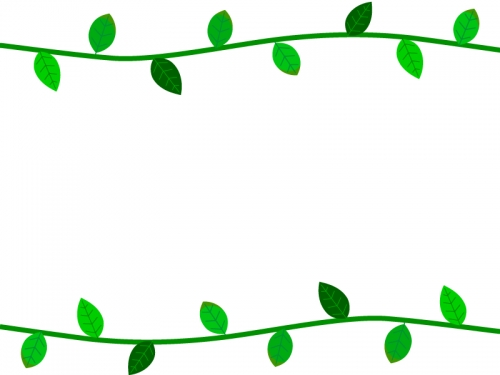 ２５　プログラムのおらせ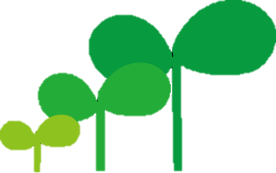 のしがあたたかくじられるようになり、さもやっとゆるんできましたね。センター・では、も「プログラム」をします。、やですごしていてをしてみたい方、にがある方、たちとにしくについてびませんか？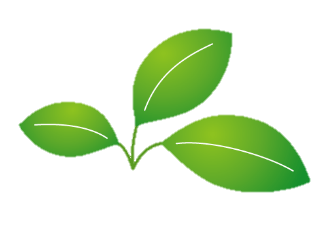 では、とにかけたり、をしたりもします。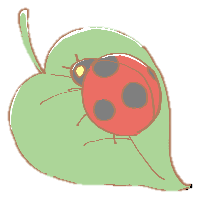 　にがあるはぜひごさい。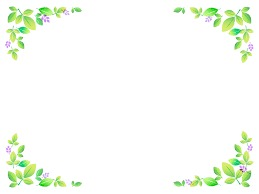 　：２０１９５９（）～７１8（）　：１３～１７（とフィールドトリップはあり）　：センター・：１１，０００（フィールドトリップ・・・な　どはがかかります。）※はにでおいさい。　：6　おしみのはさせていただきます。　：・・センターおしみ・おいわせセンター・　〒187-0003　1－18－45－10　１FTel 042－467-7235　Fax 042－467-7335　　 E‐mail　cilkodaira3@hotmail.com　　　　　担当：・